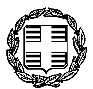                                ΕΛΛΗΝΙΚΗ  ΔΗΜΟΚΡΑΤΙΑ         				                                          ΥΠΟΥΡΓΕΙΟ ΠΑΙΔΕΙΑΣ, ΘΡΗΣΚΕΥΜΑΤΩΝ ΚΑΙ ΑΘΛΗΤΙΣΜΟΥ                                  ΠΡΟΣ: ΔΗΜΟΣΙΑ ΣΑΕΚ ΑΓ. ΣΤΕΦΑΝΟΥ    ΓΕΝΙΚΗ ΓΡΑΜΜΑΤΕΙΑ ΕΠΑΓΓΕΛΜΑΤΙΚΗΣ ΕΚΠΑΙΔΕΥΣΗΣ,       			 ΑΡΙΘΜ. ΠΡΩΤ.:……………………                                  ΚΑΤΑΡΤΙΣΗΣ ΚΑΙ ΔΙΑ ΒΙΟΥ ΜΑΘΗΣΗΣ					  ΑΓ. ΣΤΕΦΑΝΟΣ: …………………………   ΔΙΕΥΘΥΝΣΗ ΕΦΑΡΜΟΓΗΣ ΕΠΑΓΓΕΛΜΑΤΙΚΗΣ ΚΑΤΑΡΤΙΣΗΣ ΣΧΟΛΗ ΑΝΩΤΕΡΗΣ ΕΠΑΓΓΕΛΜΑΤΙΚΗΣ ΚΑΤΑΡΤΙΣΗΣ ΑΓ. ΣΤΕΦΑΝΟΥΑΙΤΗΣΗ ΓΙΑ ΕΠΑΝΑΠΑΡΑΚΟΛΟΥΘΗΣΗ ΜΑΘΗΜΑΤΩΝ[Απόφαση Κ/160259, ΦΕΚ 5837/15-12-2021, τ. Β΄]Α. ΣΤΟΙΧΕΙΑ ΑΙΤΟΥΝΤΟΣ(συμπληρώνονται από τον/την απόφοιτο και ελέγχονται από τη Διεύθυνση της ΣΑΕΚ)Με την παρούσα σας παρακαλώ να κάνετε τις απαραίτητες ενέργειες προκειμένου να επαναπαρακολουθήσω τα μαθήματα:στα οποία υστέρησα στο ………. (1)εξάμηνο κατάρτισης της ειδικότητας ………………………………………………………………………………………… στη Δημόσια ΣΑΕΚ Αγ.Στεφάνου.Σταμάτα,……/……./202…..							(Για την ακρίβεια των στοιχείων)     Ο/Η ΑΙΤ………………								Ο ΔΙΕΥΘΥΝΤΗΣ ΤΗΣ ΣΑΕΚ									                   ΣΤΑΥΡΟΣ ΑΒΑΓΙΑΝΝΗΣ:Αναγράφεται το εξάμηνο (π.χ. Α’):Αναγράφεται το εξάμηνο στο οποίο ο καταρτιζόμενος έχει τεκμηριώσει δικαίωμα εγγραφής:Αναγράφεται το τελευτείο εξάμηνο φοίτησης (π.χ. 2023Α)ΕΠΩΝΥΜΟ:……………………………………………………ΗΜ. ΕΚΔΟΣΗΣ:…………………………………………………………ΟΝΟΜΑ:…………………………………………………………ΕΞΑΜΗΝΟ ΚΑΤΑΡΤΙΣΗΣ(2):……………………………………………ΟΝ. ΠΑΤΡΟΣ:…………………………………………………ΕΙΔΙΚΟΤΗΤΑ:……………………………………………………………ΟΝ. ΜΗΤΡΟΣ:…………………………………………………ΕΞΑΜΗΝΟ ΦΟΙΤΗΣΗΣ(3):……………………………………………ΗΜ. ΓΕΝΝΗΣΗΣ:…………………………………………ΤΗΛΕΦΩΝΟ:………………………………………………………………Α.Δ.Τ.:…………………………………………………….ΕMAIL:……………………………………………………………………………α)…………………………………………………………………..…..δ)………………………………………………………………………….β)………………………………………………………………………..ε)…………………………………………………………………………..γ)…………………………………………………………………………στ)………………………………………………………………………..